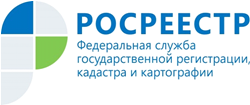 Управление Росреестра по Республике АдыгеяФАС обязала «Яндекс» прекратить рекламу сайтов-двойников РосреестраФедеральная антимонопольная служба (ФАС) России по итогам обращения Росреестра выдала ООО «Яндекс» предписание о прекращении нарушения законодательства в связи с рекламой сайтов-двойников, предлагающих онлайн-услуги по предоставлению сведений из Единого государственного реестра недвижимости (ЕГРН).«В ноябре 2020 года при наборе в строке поиска системы «Яндекс» словосочетания «получить выписку из ЕГРН» под строкой поиска отображались объявления с пометкой «реклама» с предложением о предоставлении за плату выписок из ЕГРН. Однако согласно российскому законодательству, оказание таких государственных услуг отнесено исключительно к компетенции Росреестра, а возможность «перепродажи» государственных услуг через посредников не предусмотрена», - говорится в сообщении ФАС.Росреестр проводит комплексную работу по противодействию деятельности сайтов-двойников в целях защиты прав и законных интересов заявителей. В ведомство регулярно поступают жалобы граждан и организаций на недостоверную информацию, полученную через сайты-двойники. При этом стоимость таких услуг может отличаться от официально установленного размера платы за предоставление сведений ЕГРН в десятки раз.Учитывая многогранность нарушений, одной из таких мер является обращение в ФАС России по вопросам нарушения владельцами сайтов антимонопольного законодательства, а также, как в случае с «Яндексом», нарушения законодательства о рекламе (рекламораспространение).Справочно:Как понять, что перед вами сайт-двойник?ДОМЕННОЕ ИМЯ. Самый верный признак – обратить внимание на доменное имя сайта. Доменное имя официального сайта Росреестра - www.rosreestr.gov.ru. Зачастую сайты-двойники помимо предложения оказать быстро и недорого услугу по предоставлению сведений, содержащихся в ЕГРН, размещают информацию о правомочии действовать от лица Росреестра и Федеральной кадастровой палаты, копируют структуру их официальных сайтов, используют в своем адресе схожие официальному наименованию ведомств названия, добавляя к ним удвоенные буквы, приписки «online/egrp/egrn» и т.п.Таким образом, у заинтересованных в получении государственной услуги лиц создается впечатление, что они оформляют запрос на получение государственной услуги у лица, имеющего причастность к органу регистрации прав или его подведомственной организации.НЕЛЬЗЯ ЗАРЕГИСТРИРОВАТЬСЯ ЧЕРЕЗ ЕПГУ. Также убедиться в подлинности сайта поможет наличие электронных сервисов. Так, сервис «Личный кабинет», которым можно воспользоваться, имея регистрацию на Едином портале государственных услуг, не доступен на сайтах-двойниках.РЕКЛАМА И ПРАЙС-ЛИСТ. На сайтах-двойниках Росреестра, Федеральной кадастровой палаты или Публичной кадастровой карты размещаются прайс-листы, ссылки на мобильные приложения и способы оплаты, а также реклама.Куда можно направить информацию о сомнительных сайтах, предлагающих получить сведения, содержащиеся в ЕГРН?При обнаружении сайтов-двойников, предлагающих услуги в том числе от лица Росреестра, необходимо обращаться в органы прокуратуры.Для решения проблемы с сайтами-двойниками Росреестр подготовил изменения в законодательство, которые предполагают запрет на создание и функционирование сайтов, предлагающих такие услуги. За указанные правонарушения предлагается ввести административную ответственность. При этом запрет на перепродажу данных из ЕГРН не коснется добросовестных и законных участников рынка и бизнес-сообщества.Вместе с тем с учетом имеющихся законодательных норм, предоставление сведений, содержащихся в ЕГРН, является государственной услугой, оказывать которую может только Росреестр, его территориальные органы и Федеральная кадастровая палата. В свою очередь, по инициативе органов прокуратуры Московского региона размещение сайтами-двойниками информации об оказании услуги по предоставлению сведений, содержащихся в ЕГРН, признано в судебном порядке запрещенным к распространению на территории Российской Федерации.Чем опасны сайты-двойники?НАРУШЕНИЕ ПЕРСОНАЛЬНЫХ ДАННЫХ. Деятельность сайтов-двойников нарушает положения законодательства о регистрации недвижимости, в соответствии с которыми орган регистрации прав обязан по запросу правообладателя предоставлять ему информацию о лицах, получивших сведения об объекте недвижимого имущества, права на который у него зарегистрированы. Все лица, запрашивающие информацию на таких сайтах, «уводятся» из правового поля, и собственники недвижимости не могут узнать, кто именно запрашивал сведения по их объектам.Причем правообладателями «двойников» являются в основном физические лица, а страны их регистрации - США, территория Евросоюза, Украина. Пользуясь этими услугами, пользователь предоставляет информацию в нарушение закона для систематизации, хранения, накопления и передачи персональных данных в юрисдикции других стран мира.СТОИМОСТЬ И КАЧЕСТВО УСЛУГ. Сайты-двойники свободны в ценообразовании за предоставление сведений, содержащихся в ЕГРН. В большинстве случаев цена за оказание подобного рода услуги не превышает законодательно установленную сумму – 350 рублей.Росреестр несет ответственность за предоставляемые сведения, а сайты-двойники могут дать неактуальную или вообще ложную информацию - жалобы на такие случаи уже есть.НАГРУЗКА НА СИСТЕМУ. Существенную часть своих запросов сайты-двойники генерируют по ключам доступа, на которых установлены роботы-автоматы. При неполучении данных в течение суток роботы, как правило, генерируют повторный запрос, что существенно перегружает систему.